Pracovní skupina pro idiopatické střevní záněty při výboru ČGSSpolečnost pro výživu a společnost Forsapi, s. r. o.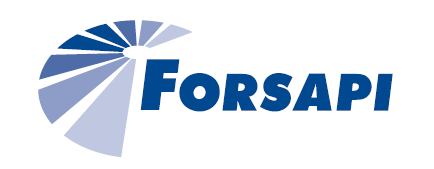 pořádají:XXIV. sympozium
 o morfologiI a funkci střevaStaré Splavy, konferenční centrum hotelu Bezděz26. – 28. 4. 2018Organizační a programový výbor sympoziaDoc. MUDr. Pavel Kohout, Ph.D.II. interní klinika, Thomayerova nemocnice PrahaTel.: +420 602 372 712, e-mail: kristyna.pilarova@forsapi.czVážení  přátelé,      organizační a programový výbor si Vás dovoluje pozvat k účasti na  XXIV. sympozium o morfologii a funkci střeva, které se bude konat ve dnech 26. – 28. 4. 2018 v konferenčním centru hotelu Bezděz ve Starých Splavech.     Rádi bychom za Vašeho aktivního přispění připravili atraktivní vědecký program a vytvořili všechny podmínky pro zdárný průběh akce.Věříme, že navodí příjemnou atmosféru a že konferenční zázemí a služby hotelu Bezděz přispějí k profesionální úrovni sympozia. Hlavními tématy XXIV. sympozia budou:Lékařská sekce1. Idiopatické střevní záněty
2. Celiakie - víme o ní již všichni dost?
3. Střevní mikrobiom a probiotika
4. RůznéSesterská sekceKasuistiky pacientů s gastroenterologickou a nutriční problematikouLéčebné a ošetřovatelské postupy v gastroenterologii Dieta a nutriční péče u chorob trávicího traktu   Posterová sekce     Součástí programu sympozia budou přednášky v jednotlivých odborných blocích, samostatná sesterská sekce, sekce posterových sdělení a doprovodná výstava firem.     Usilujeme o to, aby se integrální součástí programu stalo úvodní vložené firemní sympozium, zaměřené na představení konkrétních produktů a léčebných postupů. Věříme, že rádi přijmete naše pozvání, a těším se na Vaši účast.„Vzdělávací akce je pořádaná dle Stavovského předpisu ČLK č. 16 a bude ohodnocena 12 kredity.”Doc. MUDr. Pavel Kohout, Ph.D.předseda Organizačního a programového výboruXXIV. sympozia o morfologii a funkci střevaMísto konání a registrace účastníků26. 4. - 28. 4. 2018Konferenční centrum - hotel Bezděz, Lázeňský Vrch 216,471 63 Staré SplavyPŘIHLÁŠKY K Aktivní účastIVybrané přednášky (týkající se hlavních témat kongresu) budou zařazeny do programu. O jejich definitivním přijetí rozhodne organizační výbor.Z tohoto důvodu je nezbytné zaslat abstrakt nejpozději do 28. 3. 2018 e-mailem na na adresu  kristyna.pilarova@forsapi.cz. Při psaní abstrakt je třeba dodržet níže stanovené pokyny. Pokyny pro přípravu abstraktabstrakt prosíme odeslat e-mailem na adresu:kristyna.pilarova@forsapi.czv programu Word  nižší verzi Word, případně formát rtfřádkování 1velikost písma 12 bodů, písmo Times New Romansjednotit hlavičku: 1. název, 2. autoři, 3. pracovištěkonečný termín pro zaslání abstrakt je 28. 3. 2018maximální rozsah 30 řádků (mimo nadpisu)je možné citovat maximálně 5 prací, formální úprava jako pro časopis DMEVVzorový abstrakt (příklad):POUŽITÍ PROBIOTIK V LÉČBĚ IDIOPATICKÝCH STŘEVNÍCH ZÁNĚTŮP. KohoutII. interní klinika FTN Praha Text:Literatura:Abstrakta budou publikována ve speciální monografii s vlastním ISBN.Uzávěrka přihlášek a abstraktOrganizační a programový výbor sympoziaDoc. MUDr. Pavel Kohout, Ph.D.II. interní klinika, Thomayerova nemocnice PrahaTel.: +420 602 372 712, e-mail: kristyna.pilarova@forsapi.czObecné informaceKongres bude garantován vědeckou radou ČLS JEP a bude započítán do systému postgraduálního vzdělávání lékařů.Lékař: certifikát, sestra: certifikát – Kongres je zapojen do dalšího vzdělávání lékařů. Body jsou přiděleny podle nové vyhlášky.PlatbyRegistrační poplatky a ubytování je možno hradit:1. Převodním příkazem na účet organizátora sympozia:
          Forsapi, s. r. o. – č. ú.: 1995269001/5500          Variabilní symbol = číslo faktury
2. Při registraci hotově.StravováníSnídaně je v ceně ubytování hotelu.Objednaný oběd lze zakoupit u registrace (viz přihláška). Káva a minerálka bude podávána o přestávkách.  Storno účastiStorno účasti je nutno nahlásit organizátorovi písemně.Při zrušení účasti do 15. 4. 2018 vrátí organizátor kongresu 50 % hodnoty zaplaceného poplatku. Po tomto termínu není možné zaplacenou částku vrátit.UbytováníNabízíme rezervaci ubytování v hotelu Bezděz.Při zrušení objednaného ubytování platí storno podmínky daného hotelu!Podmínkou zajištění ubytování je včasné odeslání vyplněné závazné přihlášky e-mailem. Ubytování vyřizuje organizátor kongresu – firma Forsapi, s. r. o.Závazná přihláška XXIV. sympozium
 o morfologiI a funkci střevaZávaznou přihlášku nutno vyplnit a odeslat e-mailem na adresu organizátora spolu s informací o zaplacení nejpozději do 10. 4. 2018. 		 lékař (VŠ)                  sestra (SŠ)	Jméno:..….………………………..……………………………………………………….…….………………Datum narození:………………………………………………………………………….…………………..Pracoviště:..……………………………………………………………………………………………………..Kontaktní adresa:………………….………………………………………………………………………………………………………...…………………………………	PSČ:..……………………………………..Tel.:…………..…………………  Fax:………..……………… E-mail:…..…..………….……..…….Aktivní účast:	 ANO                	 NE	 přednáška                	 posterNázev práce:  ………………………………………….……………………………………..Autoři:  ………………………………………..…………………………………………………K dispozici bude dataprojektor, žádáme o prezentace na CD nebo USB flash.Účastnický poplatek (včetně DPH): Kategorie účastníků    úhrada do 31. 3. 18       úhrada po 31. 3. 18Lékař/sestra 				1500,-Kč			1700,-Kč                    Jednodenní účast			  600,-Kč		            700,-KčDoprovodná osoba účastnící se  večeře 		 			1500,-Kč			1700,-Kč      Děti 12-18 let účastnící se večeře          800,-Kč                            900,-Kč    Obědy – platí se u registrace:27. 4. 2018	á 200,- Kč	 ANO		 NE28. 4. 2018	á 200,- Kč	 ANO		 NEObědy lze zrušit do 26. 4. 2018.V opačném případě budeme trvat na jejich odběru a zaplacení při registraci.Ubytování – úhrada možná organizátorovi v místě konání sympozia v hotovosti, nebo v předstihu bezhotovostním převodem na účet organizátora.Ubytování i kongresový poplatek není možné platit při registraci kartou.ANO (zaškrtněte, které dny máte zájem o ubytování)	 NE 26. 4. - 27. 4. 2018 27. 4. - 28. 4. 2018Ceny ubytování: jednolůžkový pokoj 1 390,-Kč/den dvoulůžkový pokoj 2 040,-Kč/den		 třílůžkový pokoj 2 800,-Kč/denPřeji si být ubytován(a) s………………………………………………………….Při zrušení objednaného ubytování platí storno podmínky daného hotelu!……………………………….                                               ………………………….                                                                                                                        Datum				PodpisPřihlášky zasílejte, prosím, e-mailem. Uzávěrka rezervací je 10. 4. 2018. KONGRES ORGANIZUJE FORSAPI, s. r. o.K Horoměřicům 1113 /29165 00  Praha 6 – SuchdolKontakt:602 372 712                                           www.forsapi.cz                                 kristyna.pilarova@forsapi.cz*všechny uváděné ceny jsou včetně DPH